ПРОЕКТ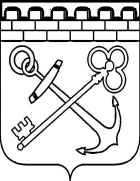 КОМИТЕТ ПО ТОПЛИВНО-ЭНЕРГЕТИЧЕСКОМУ КОМПЛЕКСУЛЕНИНГРАДСКОЙ ОБЛАСТИПРИКАЗ«___»  _____________  2020 г.                                                                                № ____Об утверждении Методики формирования рейтинга перспективных объектов инвестиций, предлагаемых для включения в подпрограмму «Газификация  Ленинградской области» государственной программы Ленинградской области «Обеспечение устойчивого функционирования и развития коммунальной и инженерной инфраструктуры и повышение энергоэффективности в Ленинградской области»В соответствии с постановлением Правительства Ленинградской области от 25.01.2019 №10 «Об утверждении Положения о формировании и реализации адресной инвестиционной программы Ленинградской области и признании утратившими силу полностью или частично отдельных постановлений Правительства Ленинградской области», приказываю:Утвердить Методику формирования рейтинга перспективных объектов инвестиций, предлагаемых для включения в подпрограмму «Газификация  Ленинградской области» государственной программы Ленинградской области «Обеспечение устойчивого функционирования и развития коммунальной и инженерной инфраструктуры и повышение энергоэффективности в Ленинградской области» согласно приложению к настоящему приказу.Контроль за исполнением настоящего приказа оставляю за собой.Приложение
к приказу комитета по
топливно-энергетическому комплексу
от «____» ____________ 2020 г. № ___Методика формирования рейтинга перспективных объектов инвестиций, предлагаемых для включения в подпрограмму «Газификация  Ленинградской области» государственной программы Ленинградской области «Обеспечение устойчивого функционирования и развития коммунальной и инженерной инфраструктуры и повышение энергоэффективности в Ленинградской области»1.	Настоящая Методика разработана в соответствии с Положением о формировании и реализации адресной инвестиционной программы Ленинградской области, утверждённым постановлением Правительства Ленинградской области от 25 января 2019 года №10 (далее – Положение), и устанавливает механизм определения рейтинга и оценочного балла перспективных объектов инвестиций (далее – объекты), включенных или предполагаемых к включению в перечень объектов подпрограммы «Газификация  Ленинградской области» государственной программы Ленинградской области «Обеспечение устойчивого функционирования и развития коммунальной и инженерной инфраструктуры и повышение энергоэффективности в Ленинградской области» (далее – отраслевой перечень, государственная программа).Термины и определения, используемые в Методике, применяются в соответствии с Положением.2.	Рейтинг объектов определяется в порядке убывания оценочного балла соответствующего объекта.Актуализация рейтинга объектов осуществляется при добавлении в отраслевой перечень новых объектов, исключении из перечня объектов, изменении статуса отдельных объектов.3.	Оценочный балл объекта определяется по формуле:, где:ОБi – оценочный балл i-го объекта, баллов;РБi – расчетный балл i-го объекта, баллов;РБmax – максимальный расчетный балл объекта из числа включенных в рейтинг.Расчетный балл объекта определяется при добавлении (включении) объекта в рейтинг и не подлежит пересчету до конца года. Актуализация расчетного балла объекта осуществляется:- в плановом порядке – ежегодно, по состоянию на 1 апреля, с учетом обновленной статистической и иной информации, используемой для определения расчетного балла;- внепланово – при изменении параметров Методики, влияющих на определение расчетного балла. 4.	Расчетный балл объекта определяется по формуле: где:wj – значимость (вес) j-го индикатора государственной программы, баллов;Вij – оценка вклада i-го объекта в достижение целевых значений j-го индикатора государственной программы;Тij – коэффициент территориальной потребности в i-ом объекте для достижения целевых значений j-го индикатора государственной программы;Кi – коэффициент влияния прочих факторов на оценку приоритетности i-го объекта;Фi – планируемый объем инвестиций (за счет всех источников) в i-ый объект, в т.ч. инвестиций, связанных с обеспечением объекта инженерной инфраструктурой.5.	Значимость (веса) индикаторов государственной программы (wj) определяются в соответствии с Таблицей 1.Таблица 1. Значимость (веса) и базовые приросты индикаторов государственной программы* Значение БПj рассчитывается исходя из суммарного значения показателя результативности использования субсидий по объектам текущего проектирования и строительства подпрограммы «Газификация Ленинградской области». Значение БПj подлежит актуализации на момент составления и актуализации рейтинга объектов в соответствии с нормативно-правовым актом Правительства Ленинградской области, утверждающего распределение субсидии между объектами ранее включённым в государственную программу. 6. Оценка вклада объекта инвестиций в достижение целевых значений индикаторов государственной программы (Вij) определяется по формуле:, но не более 1, где: 	(3)Эij – плановое изменение значений j-го индикатора государственной программы в результате ввода в эксплуатацию i-го объекта инвестиций;БПj – базовый прирост j-го индикатора государственной программы, определяемый в соответствии с Таблицей 1.7.	Плановое изменение значений индикаторов государственной программы в результате ввода в эксплуатацию объектов инвестиций определяется в соответствии с Таблицей 2.Таблица 2. Плановое изменение значений индикаторов государственной программы в результате ввода в эксплуатацию объекта инвестицийКоличество потребителей, получивших техническую возможность в результате строительство объектов инвестиций принимается равной нулю, если вероятность закрытия (остановки) в перспективе ближайших 5 лет существующего объекта инвестиций в связи с неудовлетворительным состоянием несущих строительных конструкций является высокой.8.	Значение коэффициента территориальной потребности в объекте инвестиций (Тi) для достижения целевых значений индикаторов государственной программы принято равным 1.Данное значение определяется исходя из формулы расчёта:, но не более 1, где:Эij – возможное сокращение в результате ввода в эксплуатацию i-го объекта инвестиций дефицита по j-му индикатору государственной программы на территории функционирования объекта инвестиций;ДТij – дефицит по j-му индикатору государственной программы на территории функционирования i-го объекта инвестиций (по состоянию на конец отчетного года);ДПij – прогнозируемый на среднесрочную перспективу прирост дефицита по j-му индикатору государственной программы на территории функционирования i-го объекта инвестиций.Значение Эij(со), ДТij равнозначны, т.к. определяются исходя из заявок потребителей, проживающих на территории населённых пунктов Ленинградской области, направляемых в адрес администраций муниципальных образований Ленинградской области для рассмотрения вопроса о строительстве объекта газификации на территории населённого пункта.Значение ДПij равно нулю, т.к. заявки от потребителей формируются исходя из фактических проживающих на территории населённого пункта потребителей.9.	Коэффициент влияния прочих факторов на оценку приоритетности объекта инвестицийЗначения показателя Кi определяются по формуле:, но не более 1,5, где:	(4)Бi – сумма баллов по прочим факторам, влияющим на оценку приоритетности i-го объекта инвестиций, определяемая в соответствии с Таблицей 3.Таблица 3. Оценка прочих факторов, влияющих на оценку приоритетности объекта инвестицийПри соответствии заявки и приложенных в составе заявке документов требованиям, установленным приказом комитета по топливно-энергетическому комплексу Ленинградской области  от 26 февраля 2020 г. №2 «Об утверждении формы заявки для формирования подпрограммы "Газификация ленинградской области" государственной программы "Обеспечение устойчивого функционирования и развития коммунальной и инженерной инфраструктуры и повышение энергоэффективности в Ленинградской области" и перечня прилагаемых документов к заявке» (далее – Приказ) объекту присваивается оценочный балл, рассчитанный в соответствии с настоящей методикой. Оценочный балл не присваивается объектам, заявки по которым не соответствуют требованиям, установленным Приказом, и данные объекты не учитываются в рейтинге.Председатель комитета Ю. В. Андреев№Индикатор Значимость (вес), баллов (wj)Базовый прирост (БПj)1Количество домовладений и квартир, получивших техническую возможность для подключения к сетям газоснабжения100Ед.*№Индикатор Порядок определения Эij1Количество домовладений и квартир, получивших техническую возможность для подключения к сетям газоснабженияКоличество домовладений и квартир, получивших техническую возможность для подключения к сетям газоснабжения в результате строительства объекта (Эi(со))№ФакторОценка1Более 50% потребителей в составе заявке на включение объекта в АИП зарегистрированы в населённом пункте, в котором предполагается строительство объекта газификации+20 баллов2Населённый пункт, на территории которого предполагается проектирование и(или) строительство объекта, предлагаемого муниципальным образованием в составе заявки, техническая возможность газификации которого будете получена в результате строительства межпоселкового газопровода, предусмотренного программами газификации Ленинградской области в рамках исполнения план-графика синхронизации выполнения программ газификации Ленинградской области+15 баллов